                                                    MÉDIA KÖZLEMÉNY                www.ifamilystudy.eu 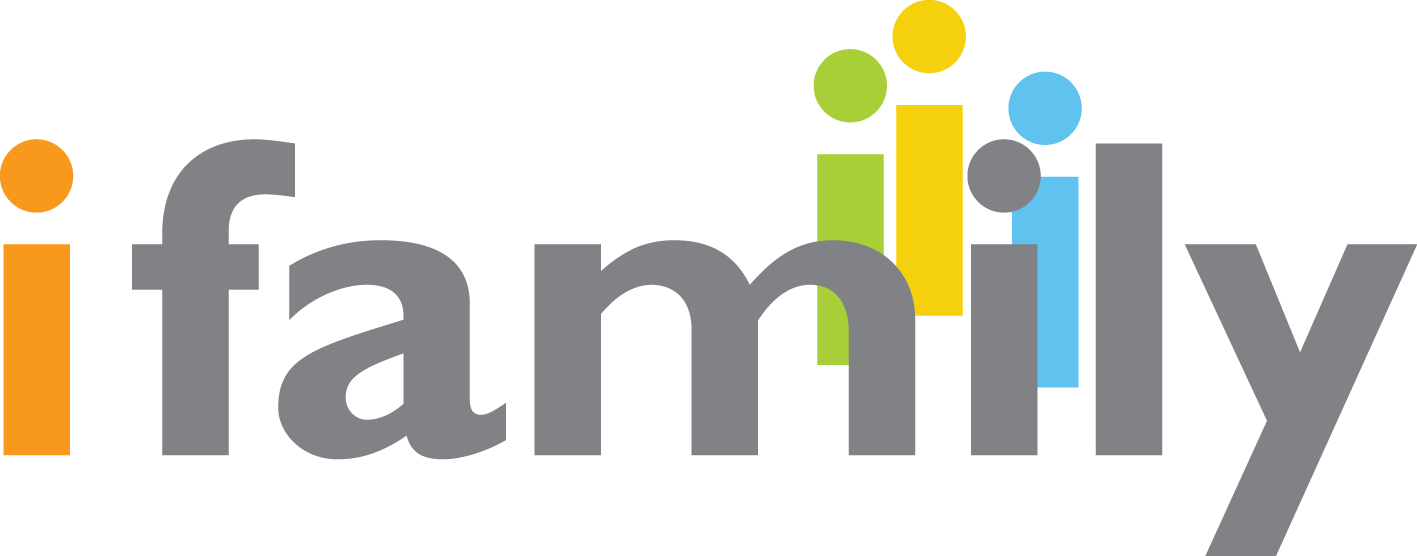 A táplálékválasztás, életmód és egészség meghatározó tényezőinek vizsgálata az európai gyermekek, serdülők és szüleik körében______________________________________________________________2012. október 18.DÖNTŐ SZEREPET JÁTSZIK-E A CSALÁD ABBAN, HOGY A KISKAMASZOK MEGŐRIZZÉK EGÉSZSÉGES TESTSÚLYUKAT?
Ezen kérdés megválaszolása a feladata az Európai Közösség alapította I.Family kutatási programnak, melyet 8 európai országban végeznek és az IDEFICS programban részt vett több, mint 16.000 gyermek vizsgálatán alapul. Az Európai Közösség alapította IDEFICS tanulmány kimutatta, hogy a 10 év alatti gyermekeknek, akik rendszeresen családi körben étkeznek, rendezett otthoni körülmények között élnek és jól érzik magukat, 50%-kal kisebb az esélyük arra, hogy túlsúlyosak vagy elhízottak legyenek.Az IDEFICS tanulmány eredményei alapján kiderült jelentős felfedezést, mely a családi élet fontosságára világít rá, ma (2012. október 18.) Palma de Mallorcán, a European Childhood Obesity Group –ECOG (Európai Gyermekkori Elhízás Elleni Társaság) kongresszusán jelentették be.De vajon folytatódik-e ez a kedvező hatás, amikor a gyermekek elérik a “kiskamasz” kort, amikor már nem kisgyermekek, de még nem is nagy tizenévesek – tehát egy olyan időszakban, amikor egyre több külső, étkezést befolyásoló tényező jut fontos szerephez? Ez az egyik kulcskérdés, melyre az I.Family tanulmány hivatott választ adni.Iris Pigeot, az IDEFICS és I.Family tanulmányok helyettes koordinátora (biometriai és epidemiológiai módszerek professzora, BIPS – Epidemiológiai és Megelőzést Kutató Intézet, Bréma, Németország) ma említette az ECOG-on:  “A 10 év alatti gyermekek még teljesen részt vesznek a családi életben, különösen abban, hogy családi egységként étkezzenek, és ez, ha egy általános jó közérzettel társul, 50%-kal csökkenti annak a veszélyét, hogy túlsúlyosak vagy elhízottak legyenek. A támogató és meleg családi háttér tapasztalata számukra döntő tényező abban, hogy megőrizzék egészséges testsúlyukat.” “Ezt a feltűnő és jelentős hatást az IDEFICS tanulmány adatai megerősítették, mely 8 európai országból származó 16.000 gyermek vizsgálatán alapult.”“Amit az I.Family tanulmányban ezt a 16.000 gyermeket a követjük - folytatta Pigeot- hogy lássuk, folytatódik-e a támogató családi háttér szerepe ezen jelentős hatást illetően, ha a gyermekek kiskamaszokká válnak, vagy átveszik a befolyásoló szerepet a kortársak szokásai, esetleg a környezeti tényezők hatása növekszik meg.” “Az IDEFICS tanulmányból egyértelműen kiderült, hogy a gyermek érzelmi jólléte, önbecsülése, családi-és szociális kapcsolatai kulcsszerepet játszanak az egészséges testsúly megőrzésében. Az I.Family megpróbálja felderíteni, hogy meddig számít a családi egység az egyik – vagy inkább “A” - döntő tényezőnek abban, hogy támogassa az európai “kiskamaszokat” az elhízással szemben vívott küzdelemben.” Elérhetőség interjú céljára:  Professor Iris Pigeot (helyettes project koordinátor)
A bejelentkezéshez és további média információhoz lépjen kapcsolatba Rhonda Smith-el a Minerva-tól a +44(0)7887-714957 telefonszámon. Megjegyzés a szerkesztőknek: 
Az I.Family tanulmány egy, az Európai Közösség 7-es keretprogramjai közé tartozik, mely 2012 márciusa és 2017 februárja között zajlik. 11 országból 17 partnerközponttal, és 8 európai országból - Németország, Olaszország, Svédország, Magyarország, Ciprus, Észtország, Spanyolország, Belgium- származó kohorsszal dolgozunk.A tanulmány két stratégiai célja:hogy megértsük az egészséges ételek fogyasztásával szembeni gátló és az a felé irányító tényezők kölcsönhatásáthogy kifejlesszünk és terjesszünk olyan stratégiákat, melyek az egészséges étkezés felé irányuló változásokat indítanak el az európai fogyasztók, különösen a serdülők és szüleik körében. Az  I.Family tanulmány újra megvizsgálja azokat a családokat, melyek részt vettek az IDEFICS tanulmányban, amikor a gyermekek még 10 év alattiak voltak, de mostanra beléptek a serdülő- “kiskamasz”- korba. Így megállapíthatjuk majd, mely családok tértek át az egészséges étkezésre és melyek nem. Az I.Family átfogó megközelítést ad erről azzal, hogy egyaránt vizsgál biológiai, viselkedési, szociális és környezeti tényezőket, melyek a gyermek felnőtté válása közben az étkezési szokásait alakítják. I Family partnerek Résztvevő intézetekVezető kutató(k)Fő feladatkör	Brémai Egyetem, NémetországWolfgang AhrensProjekt koordinátorBIPS – Epidemiológiai és Megelőzést Kutató Intézet GmbH, Bréma, NémetországIris Pigeotnémet partner, statisztikaNemzeti Kutatási Tanács, Élelmiszer Tudományi Intézet, OlaszországAlfonso Sianiolasz partner, táplálkozási epidemiológiaKoppenhágai Üzleti Iskola, DániaLucia Reisch, 
Wencke Gwozdzfogyasztói magatartás, környezeti hatásokLancaster-i Egyetem, Egyesült KirályságGarrath Williamsetikai, politikai kapcsolattartásGöteborg-i Egyetem, Sahlgrenska Akadémia, SvédországStaffan Mårild, 
Lauren Lissnersvéd partner, családanalízisHelsinki Egyetem, FinnországJaakko Kapriocsaládi halmozódás és genetikai modellezésBalear-szigeteki Egyetem, SpanyolországAndreu Palou, 
Catalina PicóGenom analízisRésztvevő intézetekVezető kutató(k)Fő feladatkör	Pécsi Tudományegyetem, MagyarországDénes Molnármagyar partnerRudolf Magnus Idegtudományi Intézet, HollandiaRoger Adanneurológiai képalkotás és neuropszichológiaGyermek Egészség Kutatási és Fejlesztési Intézet, CiprusMichael Tornaritisciprusi partnerNemzeti Egészségfejlesztési Intézet, ÉsztországToomas Veidebaumészt partnerFondazione IRCCS Nemzeti Rákkutató Intézet, OlaszországVittorio Kroghtáplálkozási értékelési módszerekBristoli Egyetem, Egyesült KirályságAngie Page, 
Ashley Cooperfizikai aktivitás felmérésMinerva PRC Ltd, Egyesült KirályságRhonda Smith, 
Marc CatchpolesajtóközleményekZaragozai Egyetem, SpainLuis MorenoSpanyol partnerGenti Egyetem, BelgiumStefaan De HenauwBelga partner